Ансамбль гитаристов "Аккорд -1" 19.04.2020г. (воскресенье)Тема занятия: "Изучение III партии "Песенки друзей" Г.Гладкова	Посмотреть видео: https://www.youtube.com/watch?v=jm-ygYEDvTA1. Повторяем аккомпанемент. Повторяем аккорды.  Аккорд ми минор  Аккорд ре бемоль мажор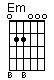 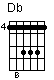 Аккорд ля минор   Аккорд до мажор   				 Аккорд ре минор Аккорд соль мажор			 Аккорд си бемоль мажор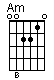 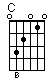 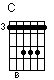 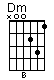 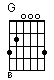 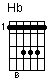  2. Поём текст песни и аккомпанируем на гитаре. 3. Продолжаем изучение III партии "Песенки друзей".				 	Посмотрите на нотный стан: вы видите четыре такта. Номера тактов обозначены цифрами - 13,14,15,16.Музыкальный размер - четыре четверти.		В тринадцатом  такте 4 ноты. Под нотами написаны цифры в кружочке - это подсказка, на каких струнах расположены данные ноты. Например, в тринадцатом  такте - первая  нота  расположена на 5 струне, вторая нота на 6 струне, третья нота на 5 струне и четвёртая нота на 6 струне. Сверху над нотами римскими цифрами обозначены номера ладов. Цифрой  ноль обозначаются открытые струны. Приступаем к изучению со счётом вслух!  Обязательно повторяйте выученные такты со счётом вслух!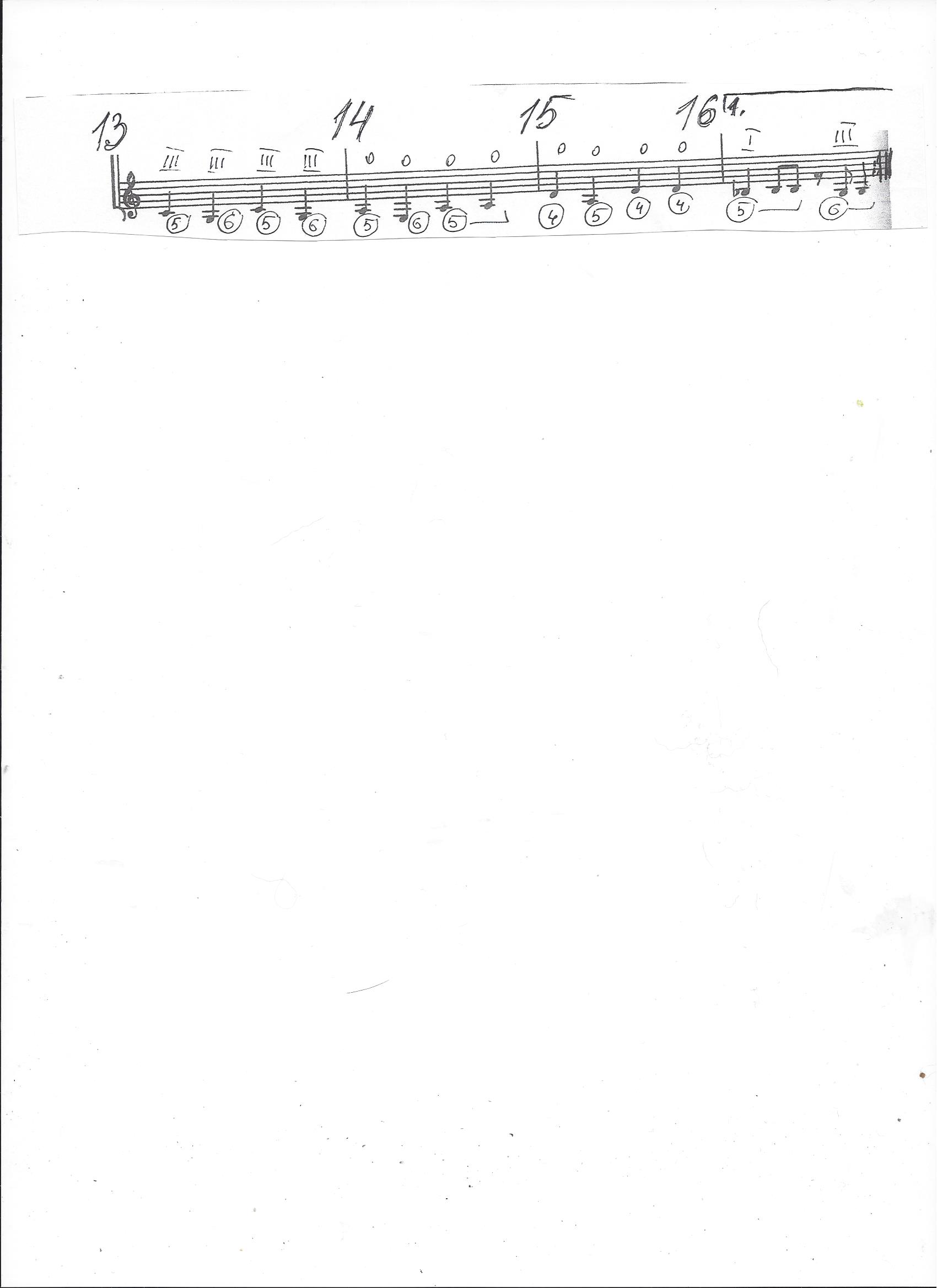 Ансамбль гитаристов "Аккорд -1" 20.04.2020г. (понедельник)Тема занятия: "Изучение III партии "Песенки друзей" Г.Гладкова	Посмотреть видео: https://www.youtube.com/watch?v=jm-ygYEDvTA1. Повторяем аккомпанемент. Повторяем аккорды.  Аккорд ми минор  Аккорд ре бемоль мажорАккорд ля минор   Аккорд до мажор   				 Аккорд ре минор Аккорд соль мажор			 Аккорд си бемоль мажор 2. Поём текст песни и аккомпанируем на гитаре. 3. Продолжаем изучение III партии "Песенки друзей".				 	Посмотрите на нотный стан: вы видите четыре такта. Номера тактов обозначены цифрами - 17,18,19,20. Музыкальный размер - четыре четверти.		В тринадцатом  такте 4 ноты. Под нотами написаны цифры в кружочке - это подсказка, на каких струнах расположены данные ноты. Например, в семнадцатом  такте - все  четыре ноты расположены на шестой струне. Сверху над нотами римскими цифрами обозначены номера ладов. Цифрой  ноль обозначаются открытые струны. Приступаем к изучению со счётом вслух!  Обязательно повторяйте выученные такты со счётом вслух! 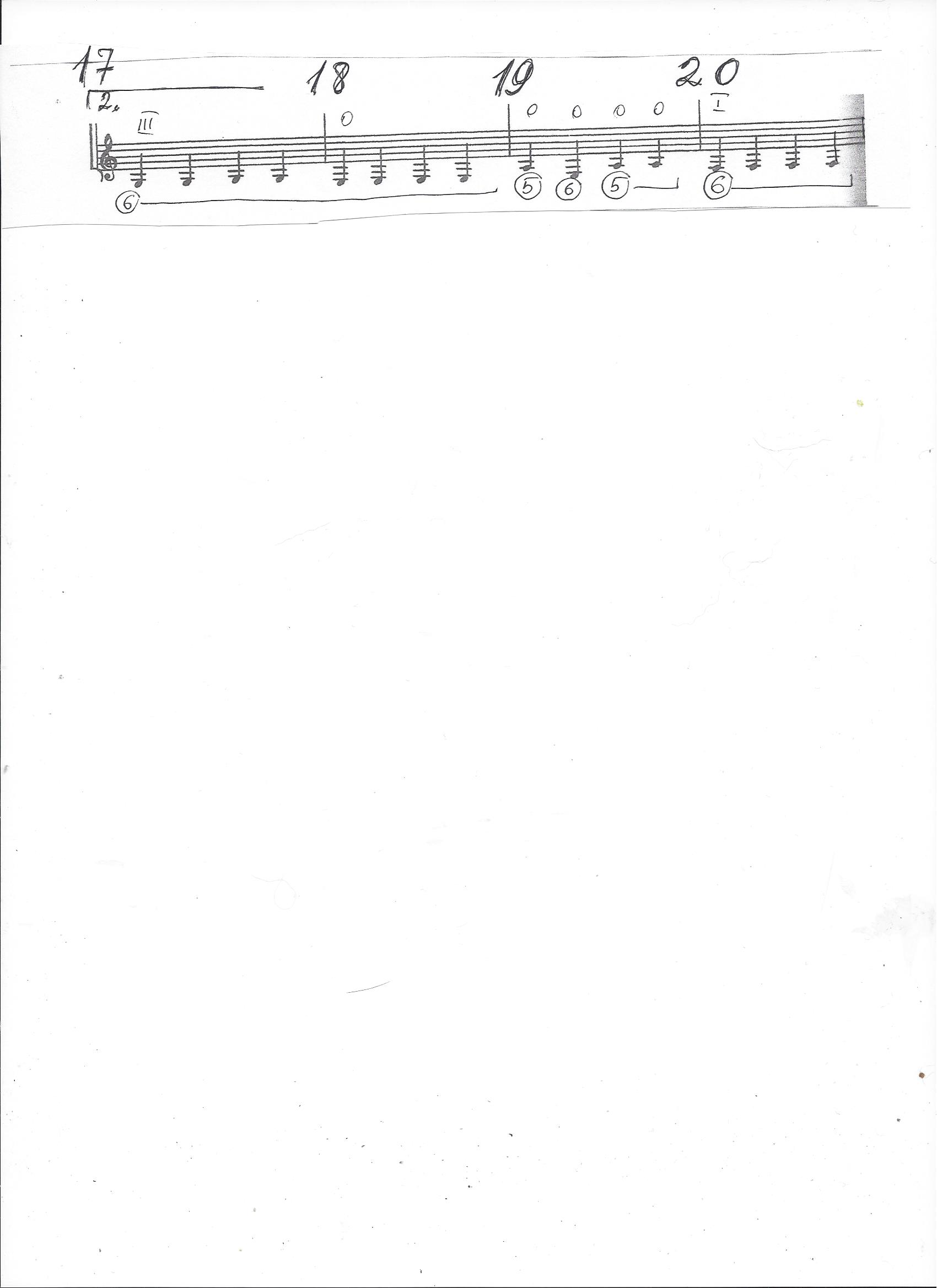 